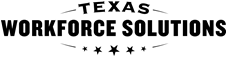 Texas Workforce CommissionVocational Rehabilitation ServicesReferral for Career Planning Assessment  Texas Workforce CommissionVocational Rehabilitation ServicesReferral for Career Planning Assessment  Provider Selected  Provider Selected  Provider Selected  Provider name:       Provider name:       Referral date:       Service Premiums (if any):  Autism   Brain Injury   Deaf   Other:      Service Premiums (if any):  Autism   Brain Injury   Deaf   Other:      Service Premiums (if any):  Autism   Brain Injury   Deaf   Other:      Customer Information  Customer Information  Customer Information  Customer name:       Customer name:       Case ID:       Language preference:       Language preference:       Date of birth:       Address:       Address:       Address:       Phone (if any):  (   )      Phone (if any):  (   )      Email (if any):       Alternate contact name (if any):       Alternate contact name (if any):       Relation:      Alternate contact phone (if any):  (   )      Alternate contact phone (if any):  (   )      Alternate contact email (if any):       Customer’s reported disabilities:       Customer’s reported disabilities:       Customer’s reported disabilities:       VR Contact Information   VR Contact Information   VR Contact Information   Counselor name:      Counselor name:      Counselor name:      Counselor phone: (   )      Counselor phone: (   )      Counselor email:       Rehabilitation Assistant (RA) name:       Rehabilitation Assistant (RA) name:       Rehabilitation Assistant (RA) name:       RA phone: (   )      RA phone: (   )      RA email:       VR office name:      VR office name:      VR office name:      Attachments (as applicable)  Attachments (as applicable)  Attachments (as applicable)   Benefits reports (BPQY, BSA/WIP) Benefits reports (BPQY, BSA/WIP) School records Case notes Case notes Service authorization Individualized Plan for Employment (IPE) Individualized Plan for Employment (IPE) VR3472 Medical and/or psychological records Medical and/or psychological records Waiver PlanOther attachment(s):      Other attachment(s):      Other attachment(s):      Comments, Concerns, and Questions   Comments, Concerns, and Questions   Comments, Concerns, and Questions   Additional comments, concerns, or questions for this referral (if any):      Additional comments, concerns, or questions for this referral (if any):      Additional comments, concerns, or questions for this referral (if any):      